Использование средств дистанционного зондирования земли в экологическом мониторингеСъемка из космоса зарекомендовала себя как качественный и эффективный инструмент, который широко используется в области геоинформационных технологий, экологического мониторинга, картографии, городского планирования, навигации, геодезии, сельского и лесного хозяйства, для целей проектирования и планирования развития промышленной инфраструктуры. Космические снимки обладают такими важнейшими качествами данных, используемых в процессе принятия решения, как актуальность, полнота и объективность.Одна из задач, которая успешно решается с использованием средств дистанционного зондирования Земли – это мониторинг рекультивации земель после закрытия полигонов и свалок ТБО. Характерным примером служит свалка ТБО Адлерского городского поселения.В данном случае были использованы данные дистанционного зондирования Земли с космических аппаратов GeoEye-1, QuickBird, WorldView-2. Выбор космических снимков с данных аппаратов был обусловлен тем, что эти данные обладают сверхвысоким пространственным разрешением от 0,46 до 0,61 м в панхроматическом спектральном диапазоне и от 1,65 до 2,44 м в мультиспектральном диапазоне.  А  также необходимым количеством спектральных каналов: максимально 8 у спутника WorldView-2.Проанализировав имеющиеся данные по снимкам (рис. 3) было установлено, что в период с 2005 г. по 2007 г. на свалке происходит сокращение площади, занятой мусором, с 4,19 га до 1,97 га. Однако к 2010 г. площадь свалки увеличивается до 8,1 га. В середине 2011 г. мусор был локализован на двух относительно небольших участках общей площадью 0,32 га; а к сентябрю 2011 г. эти участки были полностью расчищены. При этом площадь рекультивированных земель оказалась равной 7,78 га.  Рисунок 3 - Свалка Адлерского городского поселения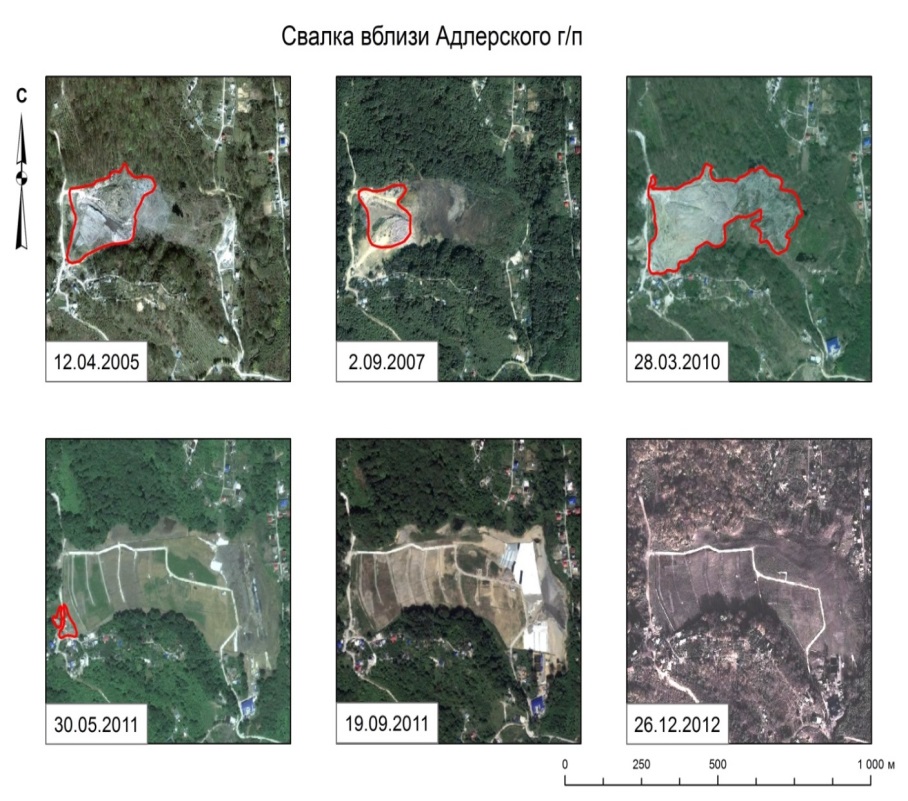 